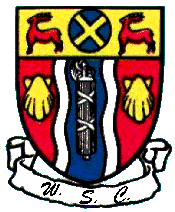 WATFORD SWIM CLUBCounty Qualifier - Licence 3ER181665Saturday 17th & Sunday 18th November 2018PROGRAMME OF EVENTSSATURDAY 17th NOVEMBER 2018SATURDAY 17th NOVEMBER 2018SATURDAY 17th NOVEMBER 2018SESSION 1Warm Up 1:00 pm Start 2.00pmEvent No.EventSESSION 1Warm Up 1:00 pm Start 2.00pm1Girls 400m FreestyleSESSION 1Warm Up 1:00 pm Start 2.00pm2Boys 400m FreestyleSESSION 1Warm Up 1:00 pm Start 2.00pm3Girls 100m BreaststrokeSESSION 1Warm Up 1:00 pm Start 2.00pm4Boys 100m BreaststrokeSESSION 1Warm Up 1:00 pm Start 2.00pm5Girls 100m Individual MedleySESSION 1Warm Up 1:00 pm Start 2.00pm6Boys 100m Individual MedleySESSION 2Warm up no earlier than 4.45PMSTART  no earlier than 5.45PM7Girls 200m BackstrokeSESSION 2Warm up no earlier than 4.45PMSTART  no earlier than 5.45PM8Boys 200m BackstrokeSESSION 2Warm up no earlier than 4.45PMSTART  no earlier than 5.45PM9Girls 100m FreestyleSESSION 2Warm up no earlier than 4.45PMSTART  no earlier than 5.45PM10Boys 100m FreestyleSESSION 2Warm up no earlier than 4.45PMSTART  no earlier than 5.45PM11Girls 200m Individual MedleySESSION 2Warm up no earlier than 4.45PMSTART  no earlier than 5.45PM12Boys 200m Individual MedleySESSION 2Warm up no earlier than 4.45PMSTART  no earlier than 5.45PM13Girls 50m ButterflySESSION 2Warm up no earlier than 4.45PMSTART  no earlier than 5.45PM14Boys 50m ButterflySUNDAY 18th NOVEMBER 2018SUNDAY 18th NOVEMBER 2018SUNDAY 18th NOVEMBER 2018SESSION 3Warm Up 9.00 am / Start 10.00 amEvent No.EventSESSION 3Warm Up 9.00 am / Start 10.00 am15Boys 400m Individual MedleySESSION 3Warm Up 9.00 am / Start 10.00 am16Girls 400m Individual MedleySESSION 3Warm Up 9.00 am / Start 10.00 am17Boys 100m BackstrokeSESSION 3Warm Up 9.00 am / Start 10.00 am18Girls 100m BackstrokeSESSION 3Warm Up 9.00 am / Start 10.00 am19Boys 200m BreaststrokeSESSION 3Warm Up 9.00 am / Start 10.00 am20Girls 200m BreaststrokeSESSION 3Warm Up 9.00 am / Start 10.00 am21Boys 100m ButterflySESSION 3Warm Up 9.00 am / Start 10.00 am22Girls 100m ButterflySESSION 3Warm Up 9.00 am / Start 10.00 am23Boys 50m BreaststrokeSESSION 3Warm Up 9.00 am / Start 10.00 am24Girls 50m BreaststrokeSESSION 4Warm up no earlier than 1.15PMStart no earlier than 2.15PM25Boys 200m FreestyleSESSION 4Warm up no earlier than 1.15PMStart no earlier than 2.15PM26Girls 200m FreestyleSESSION 4Warm up no earlier than 1.15PMStart no earlier than 2.15PM27Boys 50m BackstrokeSESSION 4Warm up no earlier than 1.15PMStart no earlier than 2.15PM28Girls 50m BackstrokeSESSION 4Warm up no earlier than 1.15PMStart no earlier than 2.15PM29Boys 200m ButterflySESSION 4Warm up no earlier than 1.15PMStart no earlier than 2.15PM30Girls 200m ButterflySESSION 4Warm up no earlier than 1.15PMStart no earlier than 2.15PM31Boys 50m FreestyleSESSION 4Warm up no earlier than 1.15PMStart no earlier than 2.15PM32Girls 50m Freestyle 